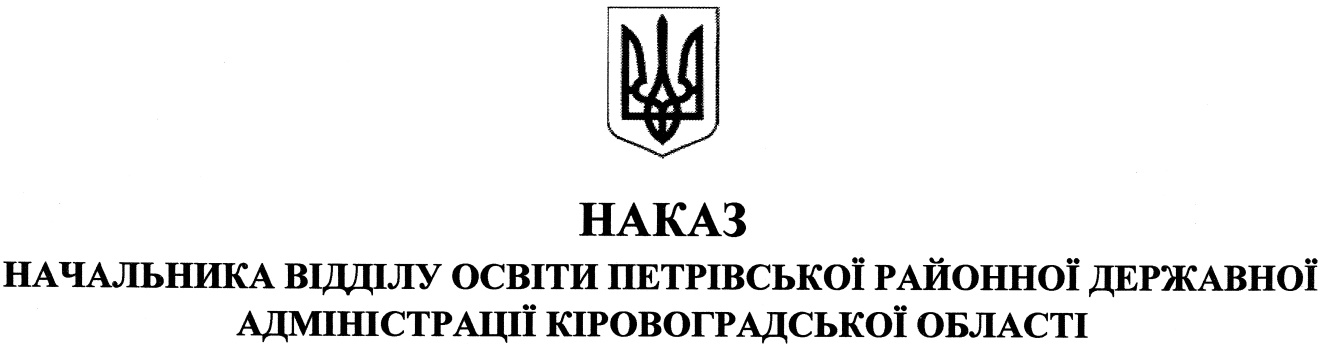 від 13 квітня  2018 року							       № 104смт ПетровеПро затвердження плану заходів із реалізації основних положень Концепції «Нова українська школа» у 1-х класах у 2018/2019 навчальному роціВідповідно до законів України «Про освіту», «Про загальну середню освіту», на виконання  розпорядження Кабінету Міністрів України № 903-Р від 13.12.                              2017 року «Про затвердження плану заходів на 2017-2029 роки із запровадження Концепції реалізації державної політики у сфері реформування загальної середньої освіти «Нова українська школа», з метою забезпечення практичної реалізації основних положень Концепції «Нова українська школа».НАКАЗУЮ:1. Затвердити план заходів відділу освіти Петрівської райдержадміністрації щодо реалізації основних положень Концепції «Нова українська школа» у 1-х класах                       у 2018/2019 навчальному році (додаток). 2. Директорам закладів загальної середньої освіти:1) забезпечити необхідні умови для виконання плану заходів щодо реалізації основних положень Концепції «Нова українська школа» у 1-х класах у                             2018/2019 навчальному році;2) інформувати відділ  освіти Петрівської райдержадміністрації  про виконання даних заходів щокварталу до 01 числа місяця наступного за звітним.3. Контроль за виконанням даного наказу покласти на директора комунальної установи «Петрівський районний центр із обслуговування закладів освіти»                   МОСКАЛЬЦЯ  Г. Л.Начальник відділу освіти					                                  Н. Гавриленко                                                                                          Додаток до наказу начальника  відділуосвіти Петрівської районноїдержавної адміністрації       13 квітня 2018  № 104ПЛАН 
заходів з реалізації основних положень Концепції «Нова українська школа»                                          у 1-х класах у 2018/2019 навчальному році№ з/пЗаходиТермін виконанняВідповідальні1.Придбання  комп’ютерної техніки та мультимедійного  обладнанняЧервень Відділ освітиКУ «РЦОЗО»2.Забезпечення обладнанням та дидактичним матеріалом 1-х класів закладів загальної середньої освіти районуЛипень-вересеньВідділ освітиКУ «РЦОЗО»3.Облаштування  перших класів меблями, необхідними для впровадження компетентнісного навчанняТравень-груденьВідділ освітиКУ «РЦОЗО»4.Забезпечення всіх учнів 1-х класів подарунковими смарт-годинниками Q60sЛипен-серпеньВідділ освітиКУ «РЦОЗО»5.Забезпечення  1-х класів закладів загальної середньої освіти ігровими наборами Lego Six Brix (шість цеглинок)ЛипеньКУ «РЦОЗО»6.Забезпечення  1-х класів закладів загальної середньої освіти ігровими конструкторами Lego SystemЛистопад КУ «РЦОЗО»7.Матеріально-технічне забезпечення класних кімнат для учнів1-х класів відповідно до вимог Концепції Нової української школиЧервень-серпеньКерівники ЗЗСО8.Опрацювання методичних рекомендацій щодо організації освітнього процесу відповідно до умов Державного стандарту початкової загальної освіти Нової української школи Серпень КУ «РЦОЗО»Керівники ЗЗСО9.Планування підвищення кваліфікації педагогічних кадрів, які працюватимуть у 1-х класах  у 2018/2019 н.р. та 2019/2020 н.р.ВересеньКУ «РЦОЗО»Керівники ЗЗСО10.Підвищення  кваліфікації вчителів початкової школи щодо впровадження нового Державного стандарту початкової освіти на базі КОІППОУпродовж рокуКУ «РЦОЗО»Керівники ЗЗСО11.Участь директорів та заступників директорів з навчально-виховної роботи закладів загальної середньої освіти у заходах із перепідготовки для роботи в умовах Нової української школиУпродовж рокуКУ «РЦОЗО»Керівники ЗЗСО12.Здійснення  інформаційно-консультативної  роботи та забезпечення різноманітними формами проведення методичної роботи щодо реалізації концепції «Нова українська школа»Упродовж рокуКУ «РЦОЗО»Керівники ЗЗСО13.Опрацювання нормативно-правового забезпечення запровадження Концепції Нової української школи та Державного стандарту початкової загальної освіти      (у разі зміни)Упродовж рокуКУ «РЦОЗО»Керівники ЗЗСО